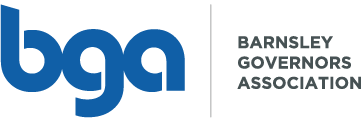 REQUEST TO JOIN THE BGAThe subscription registers all the governors of your school as members of the Barnsley Governors Association (BGA) for year dated April 2023 - March 2024. This means that your governors can attend all our monthly forums / conferences at no charge. MATs are also able to become members, which will then allow their trustees to attend forums at no cost, such as Safeguarding and Safer Recruitment. The base fee for the year is £50.00 per governing body/local governing body/MAT.Discounts for Barnsley academies in MATs - as agreed at our AGM in 2021 
Academies pay subscriptions on a sliding scale:- 
2 academies in a MAT would pay £45 each
3 academies in a MAT would pay £40 each 
4 or more academies in a MAT would pay £35 each
If the trust wanted to register separately their rate would correspond to academy rate Discounts for Single schools/academies 
So that maintained schools are not disadvantaged it is proposed to give schools that have been BGA members for the last 5 years a discount of 20%
i.e. Subscription of £40 NOTE: Individual governor membership subscription of £10 per year is also available.Please complete your details as below and send this form to treasurer@barnsleyga.org. On receipt, the treasurer will send by return details of any discount and how to make payment.School/MAT/SAT: ...............................................................................................................Contact Name: ..................................................................................................................Contact Email Address: …………………………………………………………………………Thank you, John Gostelow, Treasurer